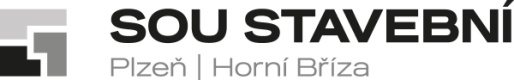 _Střední odborné učiliště stavební, Plzeň, Borská 55Střední odborné učiliště stavební, Plzeň, Borská 55Střední odborné učiliště stavební, Plzeň, Borská 55Borská 2718/55, Jižní Předměstí, 301 00 PlzeňBorská 2718/55, Jižní Předměstí, 301 00 PlzeňBorská 2718/55, Jižní Předměstí, 301 00 Plzeňtel.: 373 730 030, fax: 377 422 724tel.: 373 730 030, fax: 377 422 724CEMEX Betonárna Plzeň - Priore-mail: sou@souplzen.cze-mail: sou@souplzen.czhttp://www.souplzen.czhttp://www.souplzen.czJateční tř.301 62 PlzeňVÁŠ DOPIS ZN.:ZE DNE:NAŠE ZN.:VYŘIZUJE:Ing. Jiří HájekIng. Jiří HájekTEL.:373 730 036373 730 036FAX:377 422 724377 422 724E-MAIL:sou@souplzen.czsou@souplzen.czDATUM:24.09.201824.09.2018Objednávka 36/2018Objednáváme u Vás: dovoz štěrku (vel. 11/22) pod základovou desku v dohodnutém množství a termínech (cca 1 nákladní auto) do areálu dílen Jateční tř. beton C20/25 pro základovou desku v dohodnutém množství a termínech (cca 20 m3) do areálu dílen Jateční tř. Průběžná měsíční fakturace dle odebraného množství Bližší informace dohodne vedoucí učitel odborného výcviku p. Karel Hadáček na tel. č. 725 705 807 nebo učitel odborného výcviku p. Gruška, tel. č. 737 173 682. Fakturační adresa: SOU stavebníBorská 55301 00 PlzeňIČO: 004 97 061jsme plátci DPHŽádáme o písemné potvrzení objednávkyPotvrzujeme objednávku: CEMEX Betonárna Plzeň - PriorJateční tř., 301 62 PlzeňV Plzni dne: …25. 9. 2018………………………………Střední odborné učiliště stavební,Plzeň, Borská 55